Tip: Picture: Week 1:How to Avoid Overeating at a BBQ?Have a snack before you go. Skipping meals leads to overeating later in the day.Slow down! Your brain is 15 minutes behind your belly.Load up your plate with veggies!Skip the bun and wrap your burger in lettuce.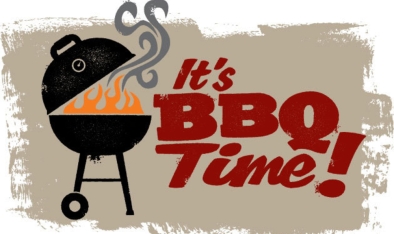 Week 2:Stay Refreshed Without the Added CaloriesAlcoholic beverages sound like the way to go on a hot day BBQ. Many of our refreshing summer cocktails are loaded with sugar. A Pina Colada contains 31 grams of sugar. Try a flavored sparkling water or adding a piece of lemon to your glass of water.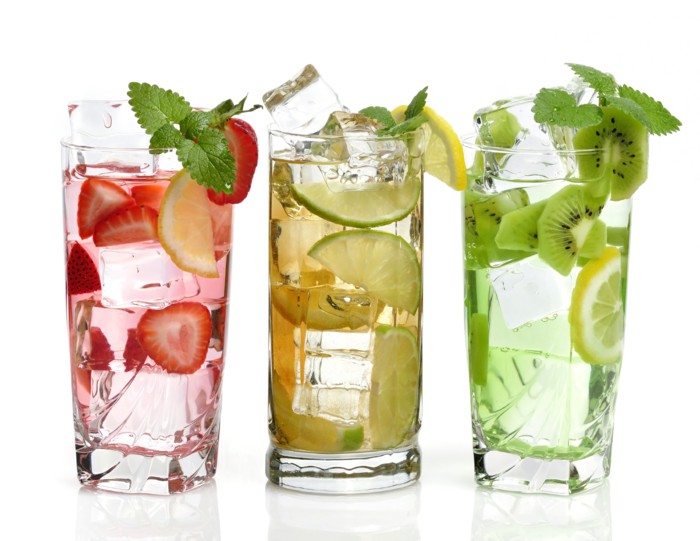 Week 3:Bring a Healthy DessertCookies and pies are all over. To avoid the temptation by bringing a bright and colorful fruit salad.Try staying away from the ice cream, by having some Greek Yogurt.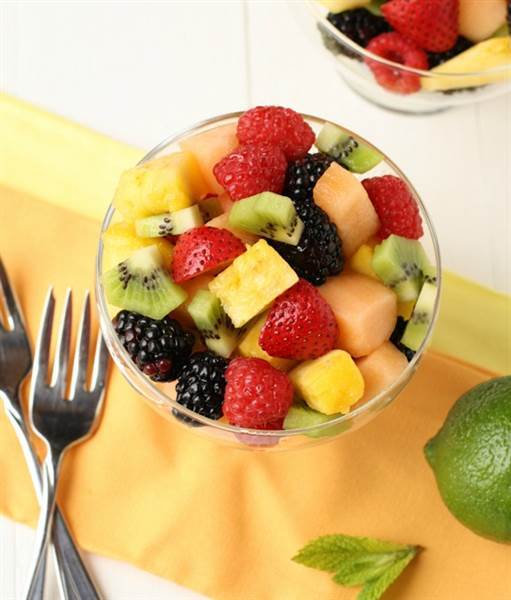 Week 4:It Is Ok to Pass On SecondsWhenever we're eating in a social situation, there can be a lot of pressure to eat more than we should. Just because someone offers you a second helping doesn't mean you need to accept. Enjoy the social aspect of a summer BBQ and spend quality time with family and friends. 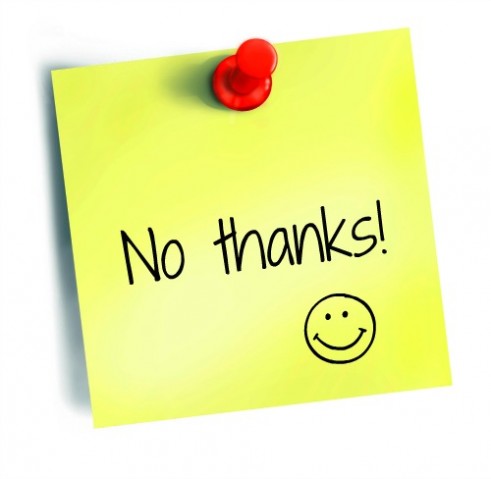 